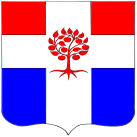 Администрация муниципального образования Плодовское сельское поселениемуниципального образования Приозерский  муниципальный район Ленинградской областиП О С Т А Н О В Л Е Н И Еот 30 июня 2022  года                                  № 152Об отмене постановления администрацииВ соответствии с Федеральным законом от 06.10.2003 года № 131-ФЗ «Об общих принципах организации местного самоуправления в Российской Федерации», заключенным соглашением о передаче администрации Приозерского муниципального района Ленинградской области администрацией муниципального образования Плодовское сельское  поселение части полномочий в жилищной сфере на 2022 год, в связи с приведением нормативной базы в соответствие с требованиями законодательства, администрация муниципального образования Плодовское сельское поселение ПОСТАНОВЛЯЕТ: 1. Отменить постановление № 290 от 12.09.2016 года «Об утверждении       административного регламента предоставления муниципальной услуги «Прием заявлений    от граждан (семей) о включении их в состав участников мероприятий по улучшению    жилищных условий граждан (семей), нуждающихся в улучшении жилищных условий в рамках реализации жилищных программ».2. Опубликовать настоящее постановление в СМИ и разместить на официальном сайте муниципального образования Плодовское сельское поселение.3. Настоящее постановление вступает в силу с момента подписания. 4. Контроль за исполнением постановления оставляю за собой.Глава администрации 				                                                 А. А. МихеевИсполн.: Щур А.А., тел. 8 (81379) 96-309 Разослано: дело-2.